7Justine va toute seule à l’école, sans son papa, sans sa maman, sans Ballon.Dans la classe, elle a une gentille maîtresse.Elle a aussi son ami Oscar.Après l’école, elle rentre chez elle et elle dit à papa et maman :«  Pour moi, le CP, c’est vraiment facile ! »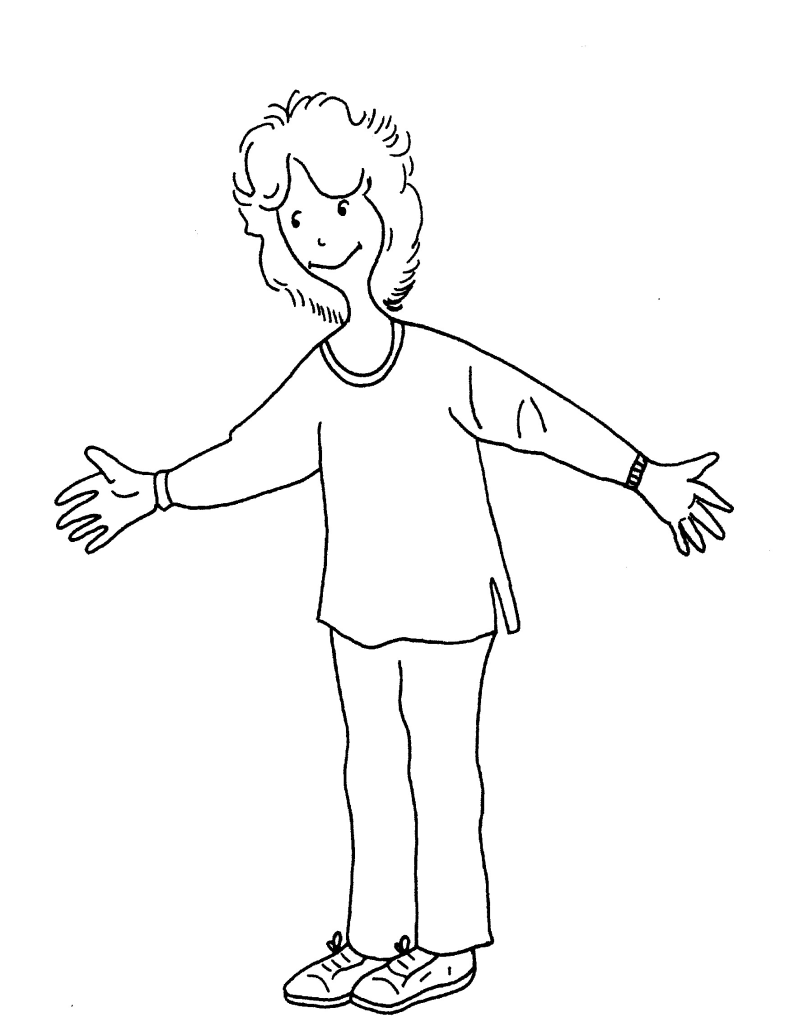 